SEURAKISATULOKSETKESÄ 2018VIIKKOKISAT 20.8.2018T5v pallonheitto: 1) Tuovi Huhtala 6,26, 2) Sofia Strickling 4,70, 3) Neve Parviainen 2,86.P5v pallonheitto: 1) Aatos Pasanen 7,20, 2) Jake Parvainen 5,14, 3) Ruuben Wegelius 4,62.T7v korkeus: 1) Veera Manner ja Aino Kaarla 60.P7v korkeus : 1) Paavo Hämäläinen 80, 2) Joona Soiluaho 75, 3) Viljo Huhtala 70, 4) Alek Parviainen 60, 5) Otto Salonen 60.T9v korkeus: 1) Ilona Wegelius 105, 2) Peppi Soiluaho 90, 2) Alma Salonen 85.P9v korkeus: 1) Tuukka Mikkonen 105, 2) Roope Pellonpää 90, 3) Arttu Vuorinen 90.T11v 3-loikka: 1) Enni Makkonen 7.59, 2) Iina Manner 7.00, 3) Kaisa Kotilainen 6.60, 4) Beda Jussila 6.58, 5) Lotta Häkkinen 6.01, 6) Taru Kautto 5.82, 7) Kaisla Pirinen 5.80, 8) Milla Piispanen 5.68, 9) Jenna Kinnunen 5.24.P11v 3-loikka: 1) Ville Kankainen 7.57, 2) Joona Liimatainen 5.34.T yli 11v 3-loikka: 1) Piia Kalliomäki 10,02, 2) Jenna Muhonen 9.49, 3) Siiri Lämpsä 9.05, 4) Sani Niskanen 7.99, 5) Iita Kononen 7.87.T7v 400m: 1) Veera Manner 1,51, 2) Aino Kaarla 2,04.P7v 400m: 1) Paavo Hämäläinen 1,35, 2) Joona Soiluaho 1,38, 3) Alek Parviainen 1,49, 4) Oskari Wegelius 1,50, 5) Otto Makkonen 1,57, 6) Viljo Huhtala 1,58, 7) Kerkko Pirinen 2,10, 8) Jake Parviainen 2,13, 9) Otto Salonen 2,15.T9v 400m: 1) Ilona Wegelius 1,33, 2) Peppi Soiluaho 1,34, 3) Alma Salonen 1,36.P9v 400m: 1 Niilo Hämäläinen 1,21, 2) Tuukka Mikkonen 1,25, 3) Roope Pellonpää 1,36. T11v 600m: 1) Beda Jussila 2,22, 2) Kaisla Pirinen 2,23, 3) Enni Makkonen 2,25, 4) Kaisa Kotilainen 2,26, 5) Taru Kautto 2,28, 6) Iida Hiekkanen 2,30, 7) Jenna Kinnunen 2,35, 8) Lotta Häkkinen 2,36, 9) Milla Piispanen 3,16.P11v 600m: 1) Joona Liimatainen 2,40.VIIKKOKISAT 13.8.2018T5v 40m: 1) Amanda Pellonpää 10,2, 2) Tuovi Huhtala 10,6, 3) Sofia Strickling 11,3, 4) Neve Parviainen 13,6, 5) Linnea Mikkonen 14,2.P5v 40m: 1) Jake Parviainen 9,4, 2) Aatos Pasanen 9,7, 3) Ruuben Wegelius 11,3.T7v 150m: 1) Veera Manner 34,1, 2) Aino Kaarla 37,1.P7v 150m : 1) Otto Makkonen 31,5, 2) Alek Parviainen 33,5, 3) Joona Soiluaho 34,5, 4) Veikko Vallius 36,8, 5) Oskari Wegelius 38,0, 6) Viljo Huhtala 38,7, 7) Konsta Savolainen 39,5, 8) Otto Salonen 42,3, 9) Lenni Mikkonen 48,6.T9v 150m: 1) Peppi Soiluaho 27,4, 2) Ilona Wegelius 27,8, 3) Alma Salonen 29,0.P9v 150m: 1) Tuukka Mikkonen 26,9, 2) Roope Pellonpää 30,6, 3) Vili Kankainen 30,7.T11v 200m: 1) Siiri Gola 33,5, 2) Enni Makkonen 35,1, 3) Juulia Nyholm 35,9, 4) Iida Hiekkanen 36,6, 5) Iina Manner 40,3, 6) Jenna Kinnunen 45,0.P11v 200m: 1) Arsi Niskanen 32,5, 2) Ville Kankainen 35,9, 3) Joona Liimatainen 44,4.T7v kuula: 1) Veera Manner 2,46, 2) Aino Kaarla 1,52.P7v kuula: 1) Viljo Huhtala 4,53, 2) Otto Makkonen 4,20, 3) Joona Soiluaho 3,50, 4) Veikko Vallius 3,40, 5) Alek Parviainen 2,62, 6) Oskari Wegelius 2,25, 7) Lenni Mikkonen 1,75, 8) Otto Salonen 1,45.T9v kuula: 1) Ilona Wegelius 4,89, 2) Peppi Soiluaho 4,65, 3) Alma Salonen 3,70.P9v kuula: 1) Roope Pellonpää 4,90, 2) Tuukka Mikkonen 3,39.T11v kuula: 1) Enni Makkonen 5,33, 2) Iina Manner 4,37, 3) Jenna Kinnunen 3,34.P11v kuula: 1) Arsi Niskanen 5,55, 2) Ville Kankainen 5,22, 3) Joona Liimatainen 3,73.T yli 11v kuula : 1) Iita Kononen 5,82.VIIKKOKISAT 6.8.2018T5v pallonheitto: 1) Linnea Mikkonen 2,70.P5v pallonheitto: 1) Sisu Salonen 8,00, 2) Aatos Pasanen 5,90, 3) Ruuben Wegelius 5,05.T7v pallonheitto: 1) Veera Manner 13,80.P7v pallonheitto: 1) Otto Makkonen 15,82, 2) Veikko Vallius 15,66 , 3) Ukko Salonen 9,89, 4) Oskari Wegelius 9,87, 5) Lenni Mikkonen 6,64, 6) Otto Salonen 4,77.T9v pallonheitto: 1) Ilona Wegelius 13,77, 2) Selma Huhtala 11,70, 3) Alma Salonen 10,0.P9v pallonheitto: 1) Tuukka Mikkonen 12,39.T11v korkeus: 1) Enni Makkonen 110, 2) Iina Manner 100, 3) Jenna Kinnunen 90.P11v korkeus: 1) Arsi Niskanen 120, 2) Joona Liimatainen 90.T yli 11v korkeus: 1) Iita Kononen 100.T7v 40m aidat: 1) Veera Manner 9,8.P7v 40m aidat: 1) Otto Makkonen 9,8, 2) Veikko Vallius 9,9, 3) Oskari Wegelius 11,3, 4) Ukko Salonen 11,5, 5) Konsta Savolainen 11,6, 6) Lenni Mikkonen 13,9, 7) Otto Salonen 23,4.T9v 40m aidat: 1) Ilona Wegelius 8,9, 2) Alma Salonen 9,1, 3) Selma Huhtala 9,4.P9v 40m aidat: 1) Tuukka Mikkonen 9,1.T11v 60m aidat: 1) Enni Makkonen 13,1, 2) Iina Manner 13,5, 3) Jenna Kinnunen 14,2.P11v 60m aidat: 1) Arsi Niskanen 12,2, 2) Joona Liimatainen 14,7.T yli 11v 60m aidat: 1) Iita Kononen 12,8.VIIKKOKISAT 30.7.2018T5v 40m: 1) Sofia Strickling 10,1, 2) Neve Parviainen 14,5, 3) Linnea Mikkonen 15,00, 4) Mette Munck 15,61.P5v 40m: 1) Jake Parviainen 9,2, 2) Aatos Pasanen 10,4, 3) Miro Munck 10,5.T7v 40m: 1) Veera Manner 8,6, 2) Inka Rossi 9,30.P7v 40m: 1) Jasper Pellonpää 7,6, 2) Otto Makkonen 9,1, 3) Alek Parviainen 9,2, 4) Konsta Savolainen 9,3, 5) Joona Soiluaho ja Ukko Salonen 9,5, 6) Lenni Mikkonen ja Otto Salonen 9,7.T9v 40m: 1) Peppi Soiluaho 7,3.P9v 40m: 1) Tuukka Mikkonen 7,0, 2) Roope Pellonpää 7,5, 3) Vili Kankainen 7,8, 4) Arttu Vuorinen 7,9.T11v 60m: 1) Enni Makkonen 9,6, 2) Juulia Nyholm 9,7, 3) Iina Manner 10,5, 4) Jenna Kinnunen 10,7.P11v 60m: 1) Arsi Niskanen 9,7, 2) Ville Kankainen 9,9.T yli 11v 60m: 1) Iita Kononen 9,6.T7v pituus: 1) Veera Manner 244, 2) Inka Rossi 193.P7v pituus: 1) Jasper Pellonpää 296, 2) Joona Soiluaho 225, 3) Ukko Salonen 195, 4) Alek Parviainen 193, 5) Lenni Mikkonen 190, 6) Otto Salonen 170.T9v pituus: 1) Peppi Soiluaho 325. P9v pituus: 1) Roope Pellonpää 328, 2) Tuukka Mikkonen 309, 3) Arttu Vuorinen 289.T11v pituus: 1) Juulia Nyholm 352, 2) Enni Makkonen 336, 3) Iina Manner 328, 4) Jenna Kinnunen 268.P11v pituus: 1) Ville Kankainen 358, 2) Arsi Niskanen 335. T yli 11v pituus: 1) Iita Kononen 353.VIIKKOKISAT 25.6.2018T5v pallonheitto: 1) Tuovi Huhtala 6,05, 2) Amanda Pellonpää 4,46, 3) Linnea Mikkonen 2,45.P5v pallonheitto: 1) Niilo Viitala 9,08, 2) Sisu Salonen 5,49, 3) Aatos Pasanen 3,15.T7v korkeus: 1) Jade Ritanen 80, 2) Veera Manner 75.P7v korkeus: 1) Jasper Pellonpää 95, 2) Viljo Huhtala 80, 3) Konsta Savolainen 75, 4) Veikko Vallius, Otto Salonen, Ukko Salonen, Aati Väisänen ja Aaku Väisänen ei tulosta.T9v korkeus: 1) Peppi Soiluaho 95, 2) Alma Salonen 85.P9v korkeus: 1) Tuukka Mikkonen 90.T11v 3-loikka: 1) Enni Makkonen 7,42, 2) Iina Manner 7,13, 3) Kaisa Kotilainen 6,87, 4) Jenna Kinnunen 5,49, 5) Taru Kautto 5,25.P11v 3-loikka: 1) Ville Kankainen 7,58, 2) Joona Liimatainen 5,40.T yli 11v 3-loikka: 1) Sani Niskanen 8,16, 2) Iita Kononen 7,74, 3) Minja Minkkinen 7,55.P yli 11v 3-loikka: 1) Lenni Laajala 7,51, 2) Arsi Niskanen 7,35.T7v 400m: 1) Veera Manner ja Jade Ritanen 1,52.P7v 400m: 1) Jasper Pellonpää 1,42, 2) Joona Soiluaho 1,47, 3) Aarti Väisänen 1,51, 4) Viljo Huhtala 2,01, 5) Aaku Väisänen 2,03, 6) Ukko Salonen 2,04, 7) Otto Makkonen 2,09, 8) Veikko Vallius 2,18, 9) Konsta Savolainen 2,19, 10) Otto Salonen 2,28.T9v 400m: 1) Peppi Soiluaho 1,27, 2) Alma Salonen 1,29.P9v 400m: 1) Tuukka Mikkonen 1,26.T11v 600m: 1) Taru Kautto 2,35, 2) Kaisa Kotilainen 2,36, 3) Enni Makkonen 2,52, 4) Jenna Kinnunen 2,54.P11v 600m: 1) Ville Kankainen 2,12, 2) Joona Liimatainen 2,33.T yli 11v 600m: 1) Sani Niskanen 2,06, 2) Minja Minkkinen 2,28.P yli 11v 600m: 1) Arsi Niskanen 2,05, 2) Veeti Penttinen 2,26.VIIKKOKISAT 18.6.T5v 40m: 1) Janna Ylikotila 11,6, 2) Tuovi Huhtala 11,9, 3) Nelli Kotanen 12,3, 4) Linnea Mikkonen 13,3, 5) Neve Parviainen 13,8.P5v 40m: 1) Jake Parviainen ja Joacim Pylvänen 9,3, 2) Niilo Viitala 10,1, 3) Oscar Junikka 11,1, 4) Jesse Laitinen 15,9, 5) Sisu Salonen 17,5.T7v 150m: 1) Veera Manner 33,4.P7v 150m : 1) Paavo Hämäläinen 33,0, 2) Viljo Huhtala 33,9, 3) Joona Soiluaho 34,8, 4) Konsta Savolainen 35,1, 5) Onni Kotanen 36,9, 6) Veikko Vallius 37,7, 7) Ukko Salonen 38,2, 8) Alek Parviainen 42,6, 9) Lenni Mikkonen 44,2, 10) Otto Salonen 50,5.T9v 150m: 1) Peppi Soiluaho 29,3, 2) Alma Salonen 29,4, 3) Mimmi Kotanen 33,8.P9v 150m: 1) Sasca Pylvänen 26,1, 2) Niilo Hämäläinen 26,2, 3) Anton Pylvänen 29,5, 4) Tuukka Mikkonen 31,1, 5) Vili Kankainen 31,6, 6) Arttu Vuorinen 31,8.T11v 200m: 1) Enni Makkonen 36,9, 2) Jenna Kinnunen 40,2, 3) Iina Manner 40,3.P11v 200m: 1) Ville Kankainen 36,9, 2) Joona Liimatainen 39,0.T yli 11v 200m: 1) Minja Minkkinen 36,8.P yli 11v 200m: 1) Arsi Niskanen 34,3, 2) Nemo Saarinen 35,7. T7v kuula: 1) Veera Manner 2,73.P7v kuula: 1) Paavo Hämäläinen 4,61, 2) Viljo Huhtala 4,37, 3) Otto Makkonen 4,20, 4) Onni Kotanen 3,85, 5) Veikko Vallius 3,66, 6) Joona Soiluaho 3,38, 7) Ukko Salonen 2,54, 8) Konsta Savolainen 1,65, 9) Otto Salonen 1,00.T9v kuula: 1) Alma Salonen 3,83, 2) Mimmi Kotanen 2,46.P9v kuula: 1) Niilo Hämäläinen 5,15, 2) Tuukka Mikkonen 5,14, 3) Arttu Vuorinen 4,72.T11v kuula: 1) Enni Makkonen 4,97, 2) Iina Manner 4,63, 3) Jenna Kinnunen 3,14.P11v kuula: 1) Ville Kankainen 5,05, 2) Joona Liimatainen 3,08.T yli 11v kuula : 1) Aino Savolainen 9,56, 2) Anja Savolainen 7,69, 3) Iita Kononen 5,42, 4) Juulia Nyholm 4,31.P yli 11v kuula: 1) Nemo Saarinen 6,21, 2) Arsi Niskanen 5,39.VIIKKOKISAT 11.6.2018T5v pallonheitto: 1) Tuovi Huhtala 5,70, 2) Nelli Kotanen 3,55, 3) Neve Parviainen 1,97, 4) Dua Shmezi 1,77, 5) Linnea Mikkonen 0,97.P5v pallonheitto: 1) Jake Parviainen 7,07, 2) Aatos Pasanen 5,83.T7v pallonheitto: 1) Veera Manner 13,04.P7v pallonheitto: 1) Otto Makkonen 14,47, 2) Veikko Vallius 13,82 , 3) Alek Parviainen 13,29, 4) Viljo Huhtala 12,68, 5) Joona Soiluaho 9,74, 6) Ukko Salonen 7,03, 7) Lenni Mikkonen 6,58, 8) Otto Salonen 5,25.T9v pallonheitto: 1) Peppi Soiluaho 13,60, 2) Alma Salonen 10,78, 3) Mimmi Kotanen 7,54.P9v pallonheitto: 1) Arttu Vuorinen 15,93, 2) Tuukka Mikkonen 12,15.T11v korkeus: 1) Iina Manner 100, 2) Enni Makkonen 100, 3) Jenna Kinnunen 90.P11v korkeus: 1) Ville Kankainen 110, 2) Eeliah Liekkinen 85, 3) Joona Liimatainen ei tulosta.T yli 11v korkeus: 1) Iita Kononen 105.P yli 11v korkeus: 1) Nemo Saarinen 115, 2) Arsi Niskanen 115.T7v 40m aidat: 1) Veera Manner 10,02.P7v 40m aidat: 1) Veikko Vallius 10,00, 2) Viljo Huhtala 10,77, 3) Joona Soiluaho 11,00, 4) Alek Parviainen 11,41, 5) Ukko Salonen 12,10, 6) Otto Salonen 14,80.T9v 40m aidat: 1) Peppi Soiluaho 8,80, 2) Alma Salonen 9,13, 3) Mimmi Kotanen 10,56.P9v 40m aidat: 1) Tuukka Mikkonen 8,71, 2) Arttu Vuorinen 9,20, 3) Veeti Tarvainen 15,72.T11v 60m aidat: 1) Enni Makkonen 13,18, 2) Iina Manner 14,22, 3) Jenna Kinnunen 14,27.P11v 60m aidat: 1) Juuso Tapanila 12,30, 2) Ville Kankainen 12,90, 3) Joona Liimatainen 17,66, 4) Eeliah Liekkinen 19,05.T yli 11v 60m aidatr: 1) Iita Kononen 14,10.P yli 11v 60m aidat: 1) Arsi Niskanen 12,52, 2) Nemo Saarinen 12,80.VIIKKOKISAT 4.6.2018T5v 40m: 1) Tuovi Huhtala 9,20, 2) Neve Parviainen 13,5, 3) Dua Shmezi 22,3.P5v 40m: 1) Jake Parviainen 9,3, 2) Iiro Liekkinen 9,8, 3) Aatos Pasanen 10,5, 4) Ruuben Wegelius 12,7.T7v 40m: 1) Fanni Virtanen 7,3, 2) Veera Manner 7,6, 2) Jade Ritanen 7,7, Miila Brandt 8,4.P7v 40m: 1) Jasper Pellonpää 8,3, 2) Viljo Huhtala ja Veikko Vallius 8,7, 3) Joona Soiluaho ja Konsta Savolainen 8,9, 4) Oskari Wegelius 9,1, 5) Alek Parviainen 9,2, 6) Rasmus Parkkonen 9,5.T9v 40m: 1) Peppi Soiluaho 7,4, 2) Alma Salonen 8,3.P9v 40m: 1) Tuukka Mikkonen 7,2, 2) Roope Pellonpää 7,3.T11v 60m: 1) Enni Makkonen 9,6, 2) Aada Arpiainen 10,5, 3) Jenna Kinnunen 10,7, 4) Iina Manner 11,1.P11v 60m: 1) Ville Kankainen 9,7, 2) Luka Raatikainen 10,4.T yli 11v 60m: 1) Iita Kononen 9,6, 2) Minja Minkkinen 10,2, 3) Aino Savolainen 10,8.P yli 11v 60m: 1) Arsi Niskanen 9,6, 2) Nemo Saarinen 9,8.T7v pituus: 1) Fanni Virtanen 269, 2) Veera Manner 255, 3) Jade Ritanen 210, 3) Miila Brandt 202.P7v pituus: 1) Jasper Pellonpää 254, 2) Joona Soiluaho 217, 3) Otto Makkonen 216, 4) Viljo Huhtala 212, 5) Konsta Savolainen 209, 6) Alek Parviainen 203, 7) Veikko Vallius 192, 8) Oskari Wegelius 157, 9) Otto Salonen ja Jake Parviainen 156, 10) Rasmus Parkkonen 142.T9v pituus: 1) Ilona Wegelius 300, 2) Alma Salonen 237.P9v pituus: 1) Roope Pellonpää 296, 2) Tuukka Mikkonen 271.T11v pituus: 1) Enni Makkonen 320, 2) Iina Manner 299, 3) Aada Arpiainen 284, 4) Jenna Kinnunen 262.P11v pituus: 1) Ville Kankainen 367.T yli 11v pituus: 1) Aino Savolainen 332, 2) Iita Kononen 330, 3) Minja Minkkinen 301.P yli 11v pituus: 1) Arsi Niskanen 340, 2) Nemo Saarinen 339.Viikkokisat 28.5. maastojuoksutT5v 200m: 1) Tuovi Huhtala 1,11.P5v 200m: 1) Jake Parviainen 0,59, 2)Axel Oksanen 1,06, 3) Aatos Pasanen 1,09, 4) Eemeli Nyholm 1,13, 5) Ruuben Wegelius 1,18.T7v 500m: 1) Veera Manner 2,02.P7v 500m: 1) Joona Soiluaho 1,52, 2) Otto Makkonen 1,54, 3) Viljo Huhtala 1,59, 4) Alek Parviainen 2,01, 5) Oskari Wegelius 2,04, 6) Rasmus Parkkonen 2,18, 7) Veikko Vallius 2,22, 8) Konsta Savolainen 2,23.T9v 1km: 1) Peppi Soiluaho 2,51, 2) Ilona Wegelius 2,53.P9v 1km: 1) Tuukka Mikkonen 2,46, 2) Roope Pellonpää 3,03.T11v 1,5km: 1) Taru Kautto 4,47, 2) Jenna Kinnunen ja Enni Makkonen 5,11, 3) Iina Manner 5,25.P11v 1,5km: 1) Ville Kankainen 4,24, 2) Joona Liimatainen 4,44.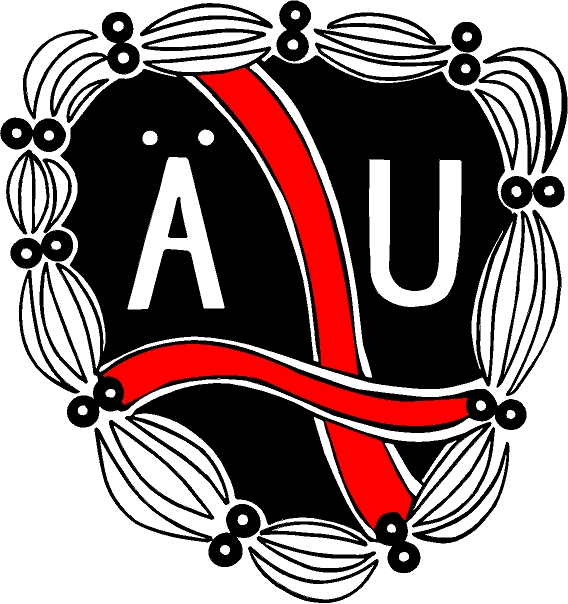 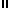 